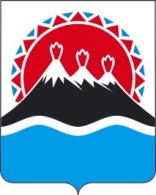 МИНИСТЕРСТВО ПРИРОДНЫХ РЕСУРСОВ И ЭКОЛОГИИКАМЧАТСКОГО  КРАЯПРИКАЗ № _____-Пг. Петропавловск-Камчатский                                      « ___ » декабря 2017 годаПРИКАЗЫВАЮ:1. Внести изменения в приказ Министерства природных ресурсов и экологии Камчатского края от 05.02.2014 № 18-П «Об утверждении положений о порядке выплаты отдельных дополнительных выплат государственным гражданским служащим Министерства природных ресурсов и экологии Камчатского края» следующие изменения:дополнить частью 41 следующего содержания:«41. Утвердить Положение о порядке единовременной выплаты при предоставлении ежегодного оплачиваемого отпуска государственным гражданским служащим Министерства природных ресурсов и экологии Камчатского края согласно приложению 5.»;2) дополнить приложением 5 согласно приложению к настоящему приказу.2. Настоящий приказ вступает в силу через 10 дней после дня его официального опубликования.СОГЛАСОВАНО:Заместитель начальникаотдела экономики и организационно-правового обеспечения                                 А.В. СушенцоваИсп. Наталья Михайловна Пастушенко41-21-56Приложение к приказу Министерства природных ресурсов и экологии Камчатского края от ____.12.2017 № _______-П «Приложение 5 к приказуМинистерства природных ресурсов и экологии Камчатского края от 05.02.2014 № 18-П Положение о порядке единовременной выплаты при предоставлении ежегодного оплачиваемого отпуска государственным гражданским служащим Министерства природных ресурсов и экологии Камчатского краяНастоящее Положение разработано в соответствии с Законом Камчатского края от 20.11.2013 № 343 «О государственной гражданской службе Камчатского края» и устанавливает порядок единовременной выплаты при предоставлении ежегодного оплачиваемого отпуска государственным гражданским служащим Министерства природных ресурсов и экологии Камчатского края, за исключением государственных гражданских служащих, замещающих должности государственной гражданской службы Камчатского края (далее – краевая гражданская служба), в отношении которых Губернатор Камчатского края осуществляет полномочия представителя нанимателя (далее – краевые гражданские служащие).2. Единовременная выплата производится краевым гражданским служащим, указанным в части 1 настоящего Положения, один раз в календарном году при предоставлении ежегодного оплачиваемого отпуска согласно утвержденному графику отпусков по письменному заявлению краевого гражданского служащего.При разделении ежегодного оплачиваемого отпуска на части единовременная выплата производится один раз в любой из периодов предоставления ежегодного оплачиваемого отпуска.3. Единовременная выплата предоставляется в размере 50 процентов оклада месячного денежного содержания краевого гражданского служащего.4. На единовременную выплату начисляются районный коэффициент и процентные надбавки за работу в районах Крайнего Севера и приравненных к ним местностях, установленные законом Камчатского края.5. В случае, если краевой гражданский служащий не использовал в течение текущего календарного года право на ежегодный оплачиваемый отпуск и уволен с краевой гражданской службы, единовременная выплата производится за фактически отработанное время в текущем календарном году из расчета 1/12 годового размера единовременной выплаты за каждый полный месяц замещения должности краевой гражданской службы в текущем календарном году.6. Единовременная выплата краевым гражданским служащим производится на основании приказа Министерства природных ресурсов и экологии Камчатского края.».Пояснительная запискак проекту приказа «О внесении изменений в приказ Министерства природных ресурсов и экологии Камчатского края от 05.02.2014 № 18-П «Об утверждении положений о порядке выплаты отдельных дополнительных выплат государственным гражданским служащим Министерства природных ресурсов и экологии Камчатского края»Настоящий проект приказа Министерства природных ресурсов и экологии Камчатского края разработан в связи с принятием постановления Губернатора Камчатского края от 22.11.2017 № 98 «О внесении изменений в постановление Губернатора Камчатского края от 05.08.2008 № 320 «Об утверждении положений о порядке выплаты отдельных дополнительных выплат государственным гражданским служащим исполнительных органов государственной власти Камчатского края, в отношении которых Губернатор Камчатского края осуществляет полномочия представителя нанимателя» и устанавливает порядок единовременной выплаты при предоставлении ежегодного оплачиваемого отпуска государственным гражданским служащим Министерства природных ресурсов и экологии Камчатского края.Принятие настоящего проекта приказа Министерства природных ресурсов и экологии Камчатского края не потребует дополнительного финансирования из краевого бюджета.Настоящий проект приказа Министерства природных ресурсов и экологии Камчатского края размещен на официальном сайте исполнительных органов государственной власти Камчатского края в информационно-телекоммуникационной сети «Интернет» 11 декабря 2017 года для проведения в срок по 18 декабря 2017 года независимой антикоррупционной экспертизы. Настоящий проект приказа Министерства природных ресурсов и экологии Камчатского края оценке регулирующего воздействия не подлежит.О внесении изменений в приказ Министерства природных ресурсов и экологии Камчатского края от 05.02.2014 № 18-П «Об утверждении положений о порядке выплаты отдельных дополнительных выплат государственным гражданским служащим Министерства природных ресурсов и экологии Камчатского края»Министр    В.И. Прийдун